Участие в разработке локальных актов Положения «Об организации деятельности специализированного центра компетенций «Эксплуатация сельскохозяйственных машин» ГАПОУ РБ «Республиканский межотраслевой техникум» при создании СЦК по компетенции «Эксплуатация сельскохозяйственных машин».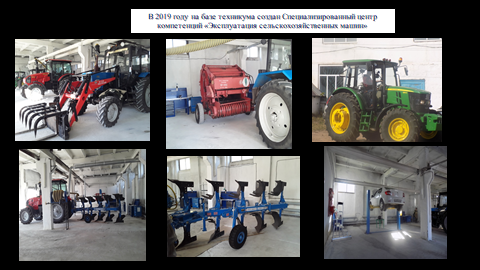 